DOCUMENTOS A SEREM ENTREGUES APÓS A DEFESA:Os alunos têm até 60 (sessenta) dias corridos após a defesa para entregar os seguintes documentos:	- Versão definitiva digital em word e pdf. Os arquivos deverão conter: ficha catalográfica, a ser solicitada junto à Biblioteca Central do Gragoatá por telefone ou e-mail (disponíveis na página eletrônica http://bibliotecas.uff.br/bcg/fichacatalografica); resumo e palavras-chave em português e uma língua estrangeira; demais elementos pré-textuais e textuais exigidos pelas normas da ABNT (NBR 14724 e NBR 10520); Os arquivos em word e pdf devem ser enviados para o email posgra.uff@gmail.com.- Após receber resposta do e-mail confirmando que as versões em word e pdf estão ok, entregar 01 (uma) cópia impressa da versão definitiva na secretaria do programa (a mesma enviada por e-mail). A versão definitiva pode ser encadernada na NIU (Imprensa UFF, localizada na Rua Miguel de Frias, nº 9 – fundos - Reitoria). O modelo de encadernação escolhido na NIU deve ser a de capa em brochura, cor branca e azul. A ficha catalográfica precisa ser impressa no verso da folha de rosto, como indica a norma da ABNT (NBR 14724, item 4.1.3.2).- Declaração assinada pelo(a) Orientador(a) (entregue no dia da defesa e disponível no anexo 1);- Autorização assinada para a disponibilização da Tese no Banco Digital de Teses e Dissertações da UFF, Portal Domínio Público e página do Programa. (Entregue para o aluno no dia da defesa e disponível no anexo 2).Anexo 1D E C L A R A Ç Ã OEu, Prof.(a) Dr.(a) ________________________________________  _______________________________________________, declaro que  conferi a versão definitiva da ______________________ _______________________________(Dissertação/Tese) intitulada _______________________________________________________________________________________________________________________________________________________________________________________________________________________________________________________________________de autoria de ______________________________________________________ e autorizo o depósito da mesma na Secretaria do Programa.Niterói, ______ de _________________ de 2014.Anexo 2Universidade Federal FluminenseNúcleo de DocumentaçãoAUTORIZAÇÃONome: __________________________________________________________RG: __________________ Emissor: ___________ CPF: ___________________Telefone: ________________________ Celular: _________________________E-mail atualizado: _________________________________________________Curso:___________________________________________________________Campo de Confluência: _____________________________________________Foi aprovado para progressão direta?   SIM (    )    NÃO (     )(     ) DISSERTAÇÃO     (      ) TESETítulo: ___________________________________________________________________________________________________________________________________________________________________________________________Autorizo, sem obrigações financeiras quanto aos direitos autorais, disponibilizar, gratuitamente e a partir desta data, o texto supracitado de minha autoria, ficando resguardado o conteúdo ora apresentado, na página do Banco Digital de Teses Dissertações da Universidade Federal Fluminense (BDTD-UFF), Portal Domínio Público e página do Programa, para fins de divulgação científica.Niterói, _____ de ___________________ de ______________________________________________________Assinatura do/a autor/a ou seu representante legalFEUFFPrograma de Pós-Graduação em Educação - 1971-2012Mestrado e Doutorado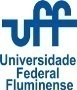 